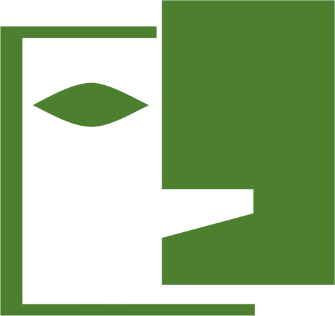 67. Ogólnopolski
Konkurs Recytatorski                         		   ROK ROMANTYZMU POLSKIEGOOrganizatorzy eliminacji powiatowych w rejonie tarnowskim:powiat bocheńskipowiat bocheńskipowiat bocheński14 marca 2022 r.godz. 10:00Miejski Dom Kultury w Bochniul. Regis 132-700 BochniaKONTAKT:Tel. 14 611 69 35powiat dĄbrowskipowiat dĄbrowskipowiat dĄbrowski15 marca 2022 r.godz. 10:00Dąbrowski Dom Kulturyul. Kościuszki 11
33-200 Dąbrowa TarnowskaKONTAKT:Tel. 14 655 92 14powiat brzeski powiat brzeski powiat brzeski 16 marca 2022 r.godz. 9:00Miejski Ośrodek Kultury w BrzeskuPlac Targowy 1032-800 BrzeskoKONTAKT:Tel. 14 684 96 60powiat tarnowski - grodzki i ziemski 17 marca 2022 r.godz. 10:00Dom Kultury w Tuchowie ul. Chopina 1033-170 TuchówKONTAKT:Tel. 14 652 54 36